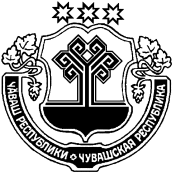 О внесении изменений в постановление администрации Шимкусского сельского поселения Янтиковского района от 18.03.2021 №25 «Об утверждении Правил выделения бюджетных ассигнований из резервного фонда администрации Шимкусского сельского поселения для предупреждения и ликвидации чрезвычайных ситуаций и последствий стихийных бедствий»Администрация Шимкусского сельского поселения Янтиковского района Чувашской Республики п о с т а н о в л я е т:Внести в Правила выделения бюджетных ассигнований из резервного фонда администрации Шимкусского сельского поселения для предупреждения и ликвидации чрезвычайных ситуаций и последствий стихийных бедствий, утвержденные постановлением администрации Шимкусского сельского поселения Янтиковского района  от 19.03.2021 №8 «Об утверждении Правил выделения бюджетных ассигнований из резервного фонда администрации Шимкусского сельского поселения для предупреждения и ликвидации чрезвычайных ситуаций и последствий стихийных бедствий» (далее – Правила) следующие изменения:Правила дополнить пунктом 1.1. следующего содержания:«1.1.В целях реализации настоящих Правил в соответствии с законодательством Российской Федерации используются следующие понятия:«имущество первой необходимости» - минимальный набор непродовольственных товаров общесемейного пользования, необходимых для сохранения здоровья человека и обеспечения его жизнедеятельности, включающий в себя:предметы для хранения и приготовления пищи - холодильник, газовая плита (электроплита) и шкаф для посуды;предметы мебели для приема пищи - стол и стул (табуретка);предметы мебели для сна - кровать (диван);предметы средств информирования граждан - телевизор (радио);предметы средств водоснабжения и отопления (в случае отсутствия централизованного водоснабжения и отопления) - насос для подачи воды, водонагреватель и котел отопительный (переносная печь);«неотложные аварийно-восстановительные работы» - деятельность, проводимая с целью локализации отдельных очагов повышенной опасности, устранения аварий и создания минимально необходимых условий для обеспечения жизнедеятельности населения.»;Подпункты г), д) пункта 2 Правил изложить в следующей редакции:«г) оказание гражданам единовременной материальной помощи в размере 1 тыс. рублей на человека;д) оказание гражданам финансовой помощи в связи с утратой ими имущества первой необходимости (из расчета за частично утраченное имущество первой необходимости - 10 тыс. рублей на человека, за полностью утраченное имущество первой необходимости - 20 тыс. рублей на человека);»;3). Дополнить пунктами 2.1, 2.2. следующего содержания:«2.1. Выделение бюджетных ассигнований из резервного фонда на финансовое обеспечение мероприятий, предусмотренных подпунктом «г» пункта 2   настоящих Правил, осуществляется при одновременном выполнении на день введения режима чрезвычайной ситуации для соответствующих органов управления и сил территориальной подсистемы Чувашской Республики единой государственной системы предупреждения и ликвидации чрезвычайных ситуаций следующих условий:постоянное проживание гражданина в жилом помещении, которое попало в зону чрезвычайной ситуации и в котором он зарегистрирован по месту жительства. При отсутствии регистрации по месту жительства фактическое проживание гражданина в жилом помещении, пострадавшем от чрезвычайной ситуации, подтверждается решением суда;нарушение условий жизнедеятельности гражданина в результате воздействия поражающих факторов источника чрезвычайной ситуации.Выделение бюджетных ассигнований из резервного фонда на финансовое обеспечение мероприятий, предусмотренных подпунктом «д» пункта 2 настоящих Правил, осуществляется при одновременном выполнении на день введения режима чрезвычайной ситуации для соответствующих органов управления и сил территориальной подсистемы Чувашской Республики единой государственной системы предупреждения и ликвидации чрезвычайных ситуаций следующих условий:постоянное проживание гражданина в жилом помещении, которое попало в зону чрезвычайной ситуации и в котором он зарегистрирован по месту жительства. При отсутствии регистрации по месту жительства фактическое проживание гражданина в жилом помещении, пострадавшем от чрезвычайной ситуации, подтверждается решением суда;утрата гражданином частично или полностью имущества первой необходимости в результате воздействия поражающих факторов источника чрезвычайной ситуации.2.2. Критериями утраты имущества первой необходимости являются:а) частичная утрата имущества первой необходимости - приведение в результате воздействия поражающих факторов источника чрезвычайной ситуации части находящегося в жилом помещении, попавшем в зону чрезвычайной ситуации, имущества первой необходимости (не менее 3 предметов имущества первой необходимости) в состояние, непригодное для дальнейшего использования;б) полная утрата имущества первой необходимости - приведение в результате воздействия поражающих факторов источника чрезвычайной ситуации всего находящегося в жилом помещении, попавшем в зону чрезвычайной ситуации, имущества первой необходимости в состояние, непригодное для дальнейшего использования.»;Абзац второй пункта 3 Правил изложить в следующей редакции:В случае, если объем запрашиваемых бюджетных ассигнований, уменьшенный на размер остатка средств резервного фонда Шимкусского сельского поселения, не использованного на день введения чрезвычайной ситуации для соответствующих управлений и сил территориальной подсистемы Чувашской Республики единой государственной системы предупреждения и ликвидации чрезвычайных ситуаций, составляет более 0,5 процента объема налоговых, неналоговых доходов бюджета Шимкусского сельского поселения и дотаций на выравнивание бюджетной обеспеченности из бюджета Янтиковского района, предусмотренных в бюджете Шимкусского сельского поселения на текущий финансовый год и плановый период, администрация Шимкусского сельского поселения в течение 1 месяца со дня введения режима чрезвычайной ситуации обращается в Кабинет Министров Чувашской Республики с просьбой о выделении бюджетных ассигнований из резервного фонда Чувашской Республики на финансовое обеспечение мер по ликвидации чрезвычайной ситуации.»;   В абзаце первом пункта 5 Правил слово «решения» заменить словом «постановления»;В пункте 10 Правил слово «решения» заменить словом «постановления»;В пункте 11 Правил слова «отдельных решений» заменить словом «постановлений»;В пункте 12 Правил слово «решений» заменить словом «постановлений».Настоящее постановление вступает в силу со дня его официального опубликования (обнародования).Контроль за исполнением настоящего постановления оставляю за собой.Глава Шимкусскогосельского поселения                                                                       А.В. ТрофимовЧУВАШСКАЯ РЕСПУБЛИКА ЯНТИКОВСКИЙ РАЙОН  ЧĂВАШ РЕСПУБЛИКИТĂВАЙ РАЙОНĚАДМИНИСТРАЦИЯ ШИМКУССКОГО СЕЛЬСКОГОПОСЕЛЕНИЯ ПОСТАНОВЛЕНИЕ21 июня 2022 г.  № 45село ШимкусыТУРИКАС ТУШКИЛ ЯЛПОСЕЛЕНИЙĚНАДМИНИСТРАЦИЙĚЙЫШĂНУ21 июнь 2022 ç. 45 №Турикас Тушкил ялě